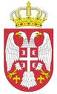 Република СрбијаРЕПУБЛИЧКИ ЗАВОД ЗА СТАТИСТИКУ           06 Број: 404-456/4                Датум: 07.07.2020.БеоградПОЗИВ ЗА ПОДНОШЕЊЕ ПОНУДАНазив Наручиоца:Републички завод за статистикуАдреса  Наручиоца:Милана Ракића 5, 11 000 БеоградИнтернет страница Наручиоца:www.stat.gov.rsВрста Наручиоца:Орган државне управеВрста поступка јавне набавке:Јавна набавка мале вредностиВрста предмета:ДобраОпис предмета јавне набавке:Набавка средстава за одржавање хигијенеОзнака из општег речника набавке:Производи за чишћење: 39831200-8Број партија, уколико се се предмет набавке обликује у више партија:Предметна јавна набавка није обликована по партијамаПосебна напомена ако је уговор о јавној набавци резервисан за установе, организације или привредне субјекте за радно оспособљавање, професионалну рехабилитацију и запошљавање инвалидних лица:/У случају преговарачког поступка разлог за примену и основ из закона:/Ако се закључује оквирни споразум, време трајања оквирног споразума и број понуђача са којим наручилац закључује оквирни споразум:/У случају подношења електронске понуде, примене електронске лицитације или система динамичне набавке - основни подаци о информационом систему наручиоца и неопходним техничким условима за учешће:/У случају примене система динамичне набавке рок трајања система:/У случају обавезе подношења понуде са подизвођачем проценат вредности набавке који се извршава преко подизвођача:/Критеријум, елементи критеријума за доделу уговора:Избор најповољније понуде наручилац ће извршити применом критеријума ,,најнижа понуђена цена“. Приликом оцене понуда као релевантна узимаће се укупна понуђена цена без ПДВ-а.Уколико две или више понуда имају исту најнижу понуђену цену, као најповољнија биће изабрана понуда оног понуђача који је понудио дужи гарантни рок. У случају истог понуђеног гарантног рока, као најповољнија биће изабрана понуда оног понуђача који је понудио краћи рок испоруке. Уколико ни након примене горе наведеног резервног елемента критеријума није могуће донети одлуку о додели уговора, наручилац ће уговор доделити понуђачу који буде извучен путем жреба. Наручилац ће писмено обавестити све понуђаче који су поднели понуде о датуму када ће се одржати извлачење путем жреба. Жребом ће бити обухваћене само оне понуде које имају једнаку најнижу понуђену цену исти гарантни рок и исти рок испоруке. Извлачење путем жреба наручилац ће извршити јавно, у присуству понуђача, и то тако што ће називе понуђача исписати на одвојеним папирима, који су исте величине и боје, те ће све те папире ставити у провидну кутију одакле ће извући само један папир. Понуђачу чији назив буде на извученом папиру ће бити додељен уговор. Понуђачима који не присуствују овом поступку, наручилац ће доставити записник извлачења путем жреба.Начин преузимања конкурсне документације, односно интернет адресa где је конкурсна документација доступна:Конкурсна документација може се преузети на интернет страници Наручиоца: www.stat.gov.rs и на Порталу јавних набавкиНачин подношења понуде и рок за подношење понуде:Понуђач понуду подноси непосредно или путем поште у затвореној коверти или кутији, затворену на начин да се приликом отварања понуда може са сигурношћу утврдити да се први пут отвара. На полеђини коверте или на кутији навести назив и адресу понуђача. У случају да понуду подноси група понуђача, на коверти је потребно назначити да се ради о групи понуђача и навести називе и адресу свих учесника у заједничкој понуди.Понуду доставити на адресу: Републички завод за статистику, Милана Ракића 5, 11 000 Београд, са назнаком: ,,Понуда за јавну набавку добара, ЈН бр. 019/2020 - НЕ ОТВАРАТИ”. Понуда се сматра благовременом уколико је примљена од стране наручиоца до 15.07.2020. године до 09:00 часова. Место, време и начин отварања понуда:Отварање понуда ће се обавити јавно, по истеку рока за подношење понуда, дана 15.07.2020. године у 09:30 часова у просторијама Републичког завода за статистику, Милана Ракића 5, 11000 Београд.Услови под којима представници понуђача могу учествовати у поступку отварања понуда:Отварање понуда је јавно и може присуствовати свако заинтересовано лице. У поступку отварања понуда активно могу учествовати само овлашћени представници понуђача. Представник понуђача дужан је да достави уредно оверено овлашћење за учествовање у отварању понуда.Рок за доношење одлуке:Одлука о додели уговора биће донета у року од 10 дана од дана отварања понудаЛице за контакт:Младен Величковићmladen.velickovic@stat.gov.rsОстале информације:/